Downtown Beverly   (Photo Source: Beverly Main Streets)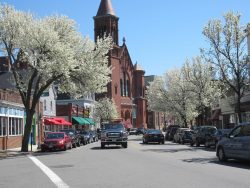 Community safetyIn 2016, the City of Beverly’s violent crime rate was 60% lower than the national average and 58% lower than the Massachusetts average. The property crime rate was 67% lower than the national average and 49% lower than the Massachusetts average.Data Source: www.cityrating.com/crime-statisticsSchoolsAyers Ryal Side Elementary School (K – 5)Great Schools Rating: 5/10Centerville Elementary School (K – 5)Great Schools Rating: 5/10Cove Elementary School (K – 5)Great Schools Rating: 6/10Hannah Elementary School (K – 5)Great Schools Rating: 6/10North Beverly Elementary School (K – 5)Great Schools Rating: 5/10Beverly Middle School (6 – 8)Great Schools Rating: 5/10Beverly High School (9 – 12)Great Schools Rating: 4/10Essex Technical High School (9 – 12)Great Schools Rating: 7/10High School Graduation RateData Sources: GreatSchools.org; MA Dept. of Elementary & Secondary Education District ProfilesDEMOGRAPHICSPoverty Rate: 8.3%Data Source: American FactFinder, U.S. Census BureauLocal AmenitiesWithin Beverly, there are many shopping plazas and restaurants, including four supermarkets. Any shopping that cannot be completed in the City can be done at the North Shore Mall in Peabody, MA, which is only a short drive away.The Beverly Parks and Recreation Department provides a variety of youth programs designed to keep families engaged in the community. The city also has outdoor recreation opportunities and public beaches.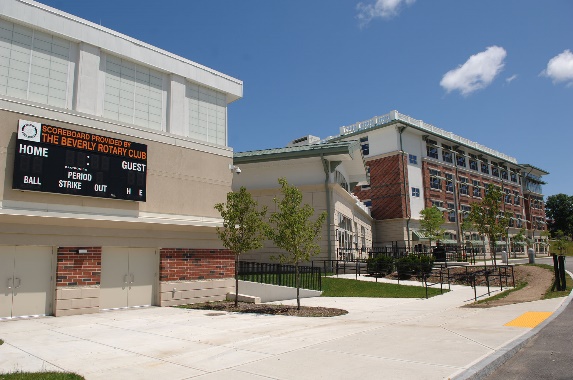 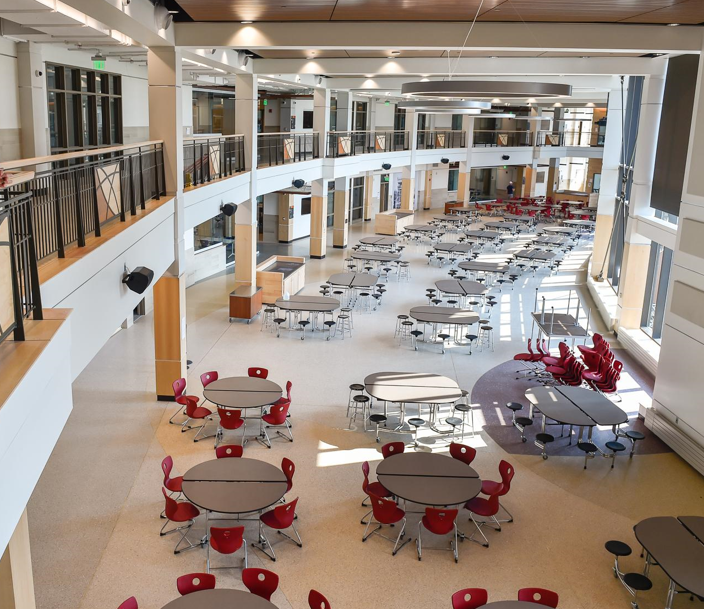 Beverly High School   (Photo Source: CTA Construction/Beverly Wicked Local)MAP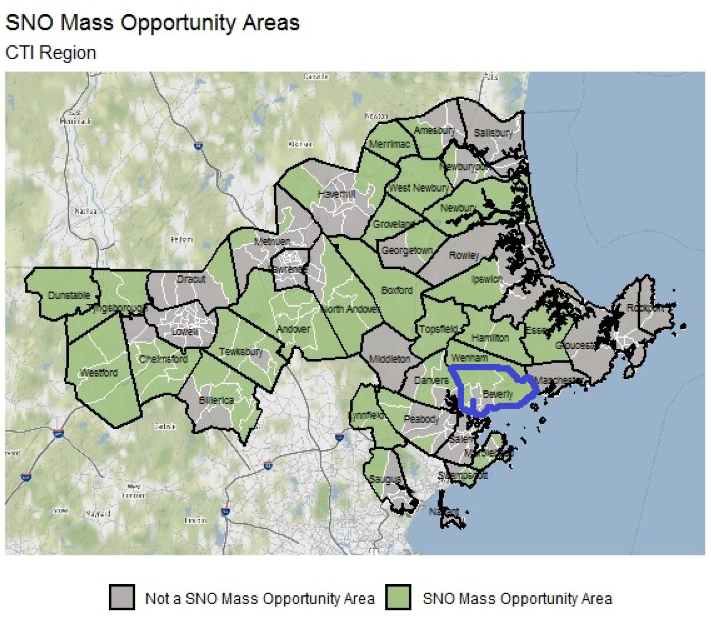 OVERVIEWBeverly is an urban community of 39,502 residents located east of Danvers, and north of Salem along the Atlantic coast in Essex County. Despite being a city, it retains a smaller town feel. Housing in town is mixed among single-family homes, multi-family homes, apartment complexes, and townhomes.TransportationMany residents of Beverly use a car for transportation; Route 128 is easily accessible from the city. Public transportation is available throughout town, it is served by the MBTA 451 Bus, and by the Beverly Shuttle from the Cape Ann Transit Authority. Three Commuter Rail Stations also serve the town.Beverly High School92.4%Massachusetts87.9%Race/Ethnicity%White96.5%Asian2.1%American Indian and Alaska Native0.4%Hispanic or Latino4.2%Black/African American1.7%Native Hawaiian and Other Pacific Islander0.1%Other0.9%Age Group%Under 54.0%Age 5-1713.3%Age 18-6466.0%Age 65 and older16.7%